Deane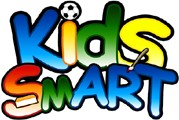 MolholmSlater Thomson